   Základní škola a mateřská škola Praha 5 – Smíchov,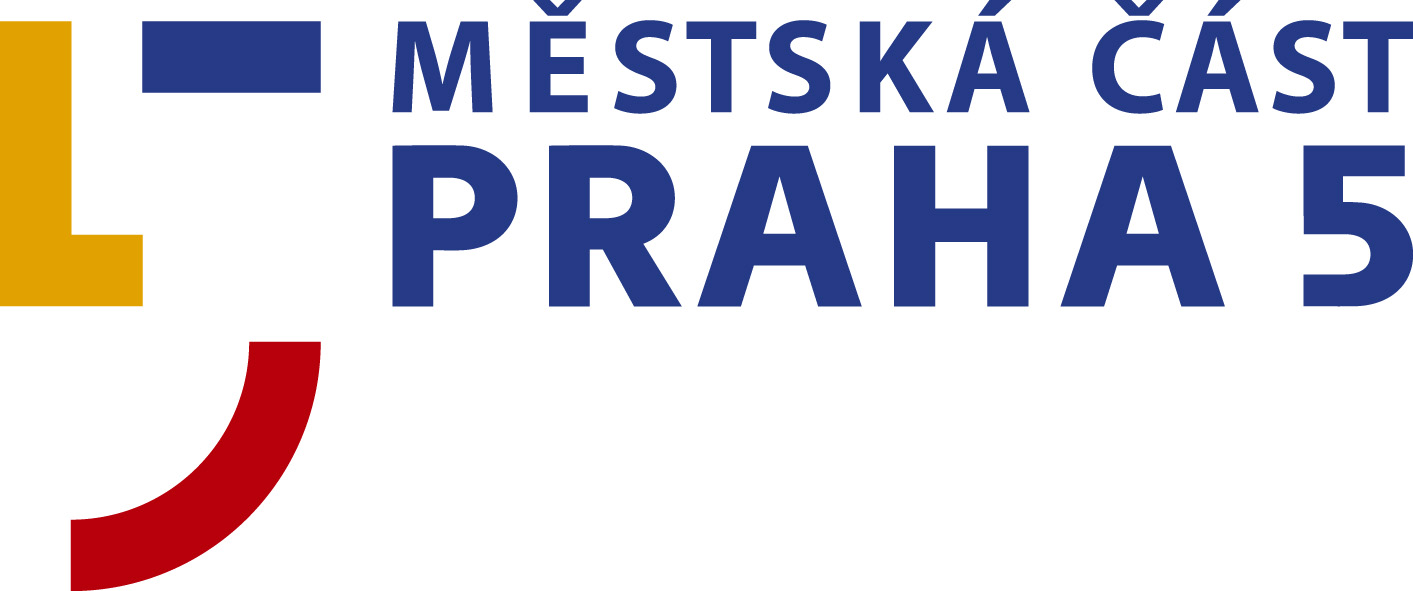 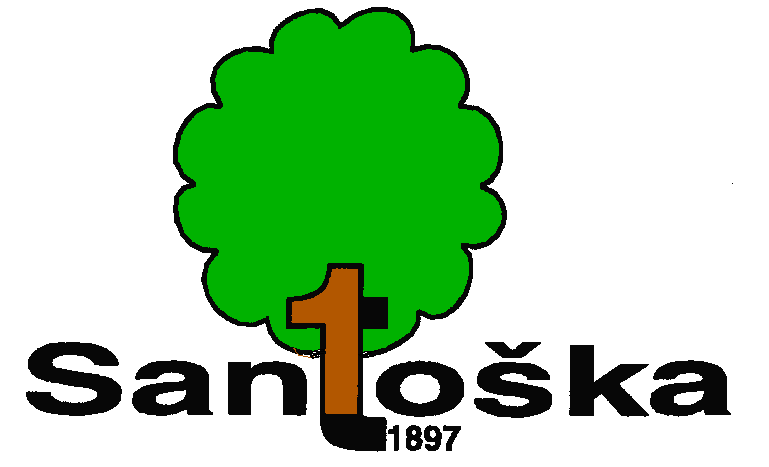 U Santošky 1/1007, příspěvková organizacetel.+420-251001721e-mail : santoska@santoska.czOdhlášení ze ŠDOdhlašuji ze ŠD svého syna, svou dceruJméno a příjmení ……………………………………………………Třída ………………………………………….K datu ……………………………………..( změny ve školní docházce ze ŠD jsou možné pouze předem, vždy k prvnímu dni v měsíci )V Praze dne : ……………………..Podpis rodičů :……………………………..Odhláška byla přijata dne ………………………………………………………Na příspěvcích byl shledán dluh ve výši ………………………………………….Na příspěvcích byl shledán přeplatek ve výši …………………………………….Razítko a podpis odpovědného pracovníka :